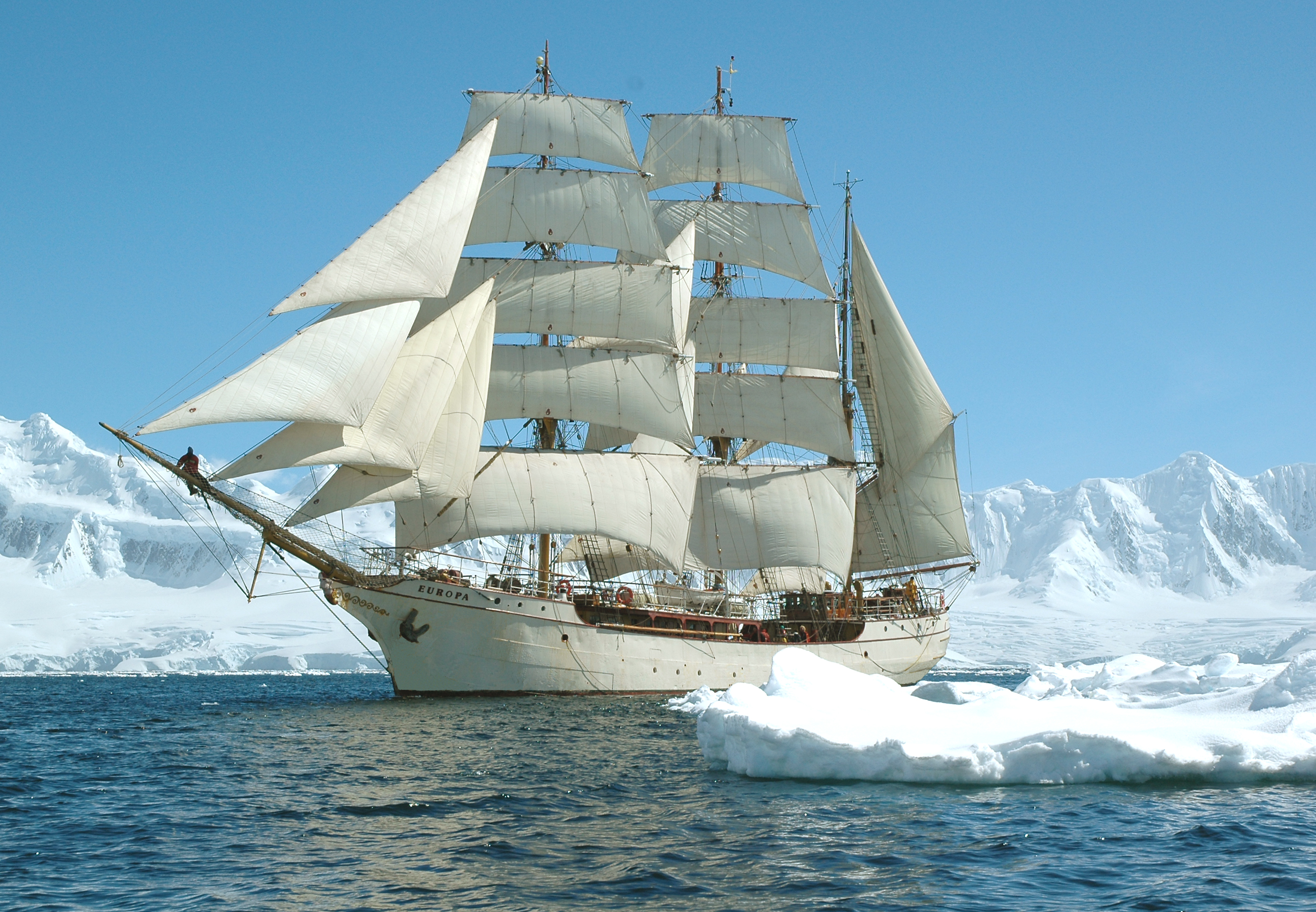 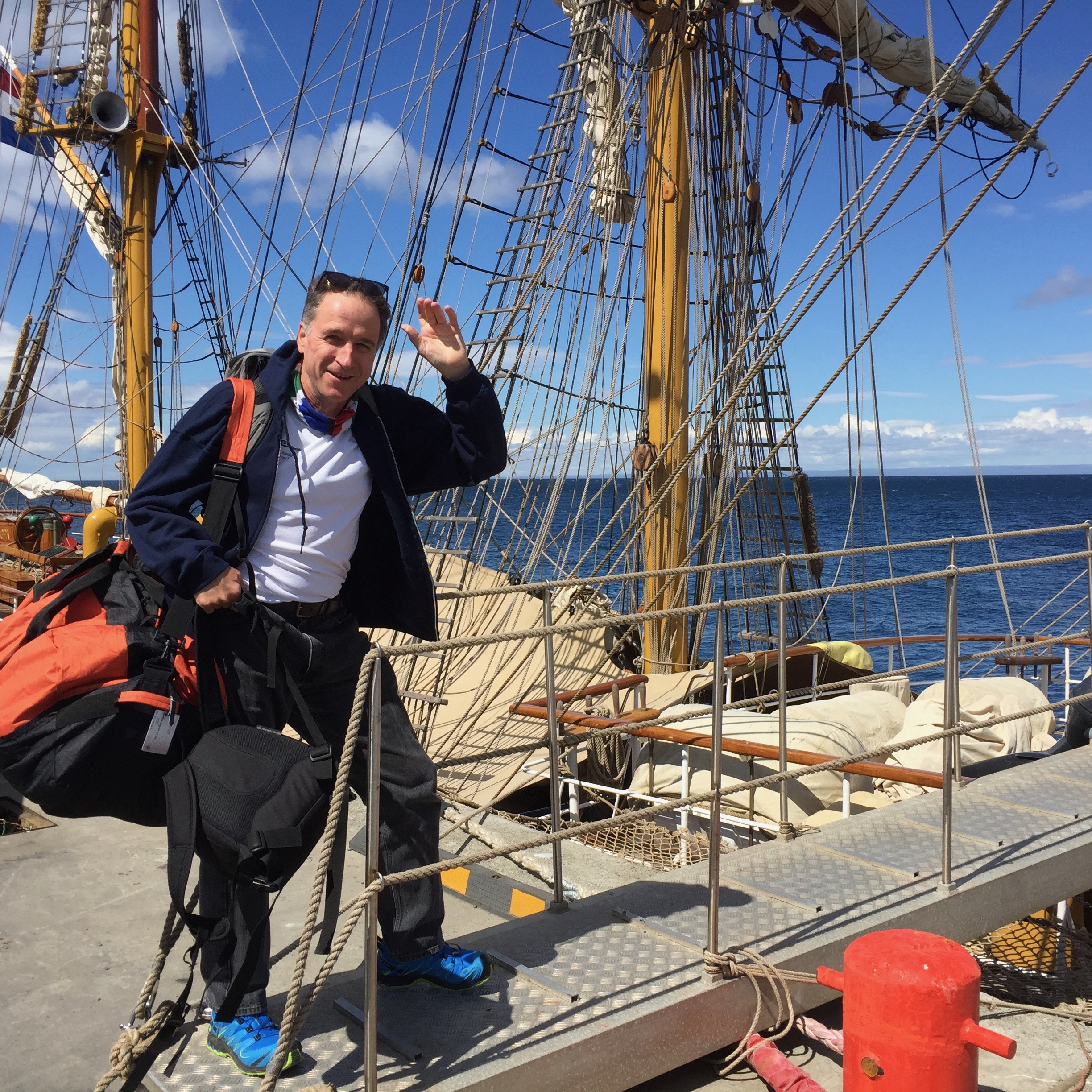 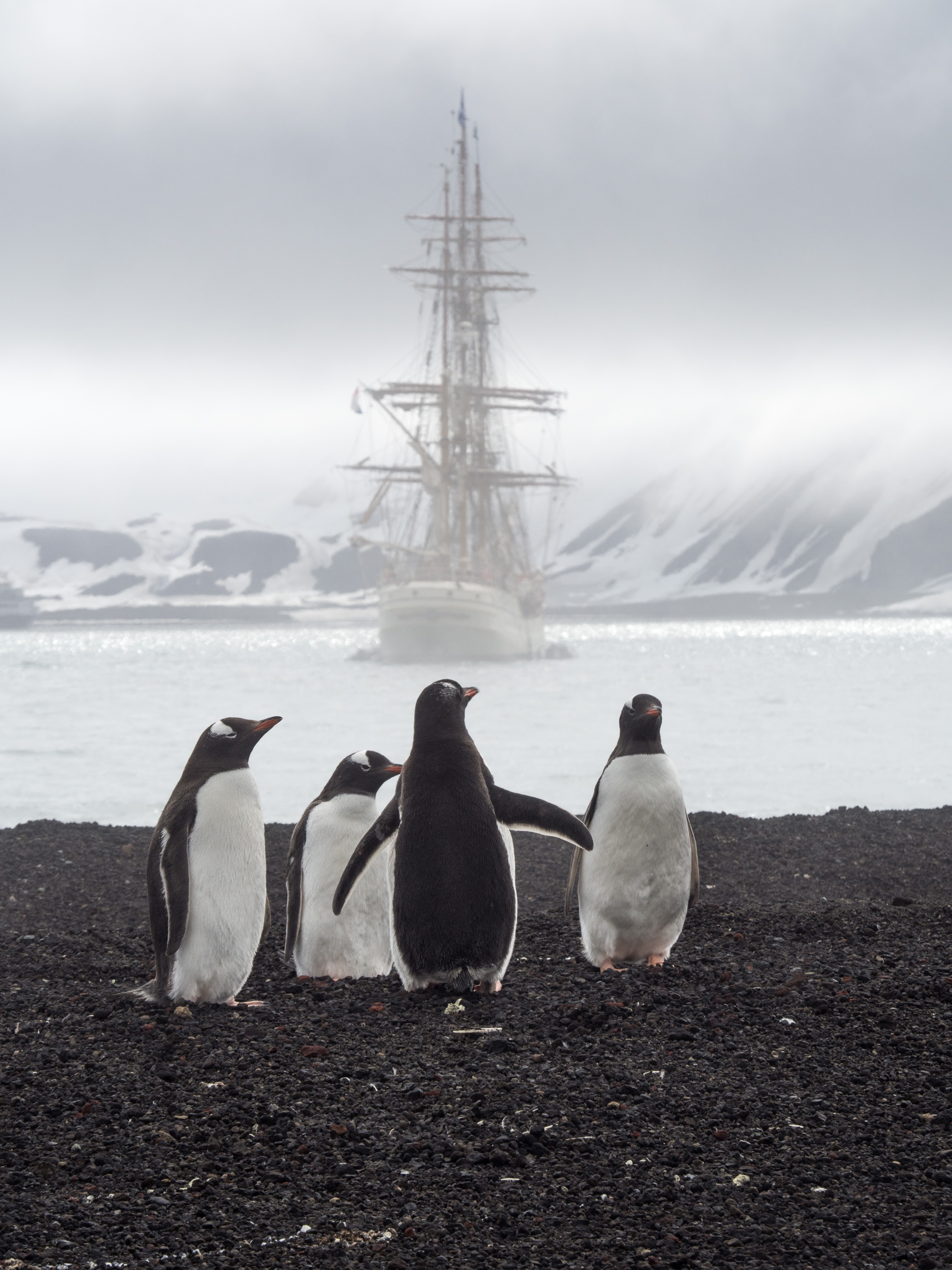 Antarctica on a tall ShipDiary of a ship's surgeonBob BaigrieTues 3rd January 20178pm91 Gnidia RdRooielsAll are welcome Its a bit late so as we can all have a drink on the deck as the sun sets, allowing the room to darken for the slides.Please reply if you can, for chairs, glasses etc.robertb@surgcare.co.za082 650 5671